ANEXO GFORMULARIO DE ACTA SÍNTESISFacultad: ARTE Y DISEÑOCarrera: TECNICATURA UNIVERSTIARIA EN ESCENOGRAFÍAUnidad o Espacio Curricular: CARPINTERIA EN MADERAFecha: 14-09-2020Datos de la Convocatoria: MODULOS UNIVERSITARIOSFecha de vigencia de la publicación: 07-09-2020 AL 09-09-2020Horario de inscripción y recepción de la documentación: 10:00 A 17:00 HsDuración de cursado (Cuatrimestral o anual): CUATRIMESTRAL Horario de dictado: LUNES de 08:00 A 14:00 HS Curso/División:  1º Año –  Turno Mañana -Carga horaria: 6 Horas Reloj - ContratadoCausal de vacante: AperturaListado de InscriptosFirma, aclaración y sello del agente responsable de la Oficina del Procedimiento de Cobertura: Prof. Silvina A . Mesas  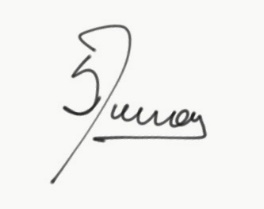 Fecha:14-09-2020N° de inscripciónApellido y NombreDNITitulación1ALPIRI MARIA VICTORIA24205344. Licenciada en Arte y Gestión Cultural. Técnica Superior en Artes Visuales 4BADINO MARINA MERCEDES29312952. Profesora de Arte en Teatro. Tecnicatura Superior en Técnicas Teatrales. Técnico Superior en Planeamiento, Organización y Administración de la Educación7MOSCONI GABRIEL 25202754. Licenciado en Escultura9FACCHIN FLORENCIA24992746. Diseñadora Industrial. Analista de Mercado11FALFÁN GERMÁN EDUARDO22795804. Técnico Universitario en Escenografía. Técnico Universitario en Iluminación de Espectáculos12ALABAT RODRIGO FRANCISCO20532948. Técnico Superior en Fotografía